Application for Approval of Research Proposal(Form A)Revised on September 2017IRC-PAHSInstitutional Review Committee (IRC) Of Patan Academy of Health Sciences (PAHS)Lagankhel, Lalitpur, P.O. Box: 26500, Kathmandu, NepalTel: 977-1- 5545112, Fax: 977-1- 5545114, e-mail: irc-pahs@pahs.edu.npNote: Address all application to the member secretary IRC-PAHS. Electronic submission is must.  Please download the ‘word’ version of application form, type in and email. You may attach separate file for photos if you have difficulty in putting the photos in required place. Please allow us at least one month time for review. Please do not change the format.The applicant should ensure that following supporting information are includedFor Office Use Only																																									Submission Date:															Record number:	Approved by research committee: yes / no Expedited review: yes / no												Full house review: yes / noApproved:  yes / no 															Date:Applicant should provide all details clearlyName and Title of Principal Investigator responsible for the proposed research:(Attach copy of your curriculum vitae)Full Name: Title/Designation:Institute/NGO/INGO:Postal Address of Institute:Institute: Tel/Fax:					 Email:Researcher: Tel:				     	 Email:Declaration (own institution-1 and study site-2) of the head of the Department / Institution / University / NGO / INGO to allow him/her to conduct the research Full Name:				     Email:	Designation          Full Name:				     Email:	          DesignationList of Co-Investigator responsible for the proposed research: (Attach copy of curriculum vitae, Use additional sheet if necessary)Full Name:				    Email:		 		Designation         Full Name:				    Email:		 		          DesignationFull Name:				    Email:		 		          DesignationFull Name:				    Email:		 		          DesignationFull Name:				    Email:		 		          DesignationFull Name:				    Email:		 		          DesignationResearch Proposal (Use additional sheet if necessary)Title Introduction (include objective, restrict to 150 words)Literature Review (Briefly, relevant up to five in the whole document)Methods (details for reproducibility)Work plan/GAANT chart (start, progression, completion time for study/research)DeclarationIf any of the declaration is "yes" then please fill up the form "B" with supplemental detail information.Declaration by the principal investigatorI hereby certify that the above-mentioned statements are true. I have read and understood the regulation of the Nepal Health Research Council (NHRC) and will act accordingly.  If the research is terminated, for any reason, I will notify IRC-PAHS of this decision and provide the reasons for such actions.  I will provide a written notice upon the completion of the research as well as a final summary/full report of the research study.  For publication in a journal, I shall acknowledge the IRC-PAHS approval and shall provide the committee copy of such publication.Full name:	Date:		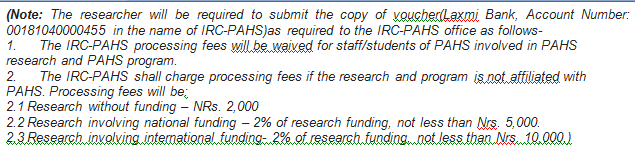 DocumentsEnclosedYes/NoDocumentsEnclosedYes/NoStudy protocol References- list cited literaturesDeclaration by PI- funding, conflict of interest, approval from department/institutionSample consent formData collection instruments including questionnairesCurriculum vitae of principal investigatorDrugs and devices, including copy of DDA approval for unregistered drugsCc sent to all co-investigatorsS.NoTitleYesNo1. Is foreign researcher / institutions involved in the research?2.Is your research being funded by organization or agency?3.Are vulnerable members of the population required for this research?(except routine work treatment/observation in hospital set up e.g., pediatric, obstetric patient, patient in psychiatric hospital) 4.Are there significant risks involved for the participants?